Publicado en MADRID el 20/12/2017 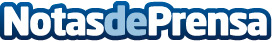 Los Planeta Chatbot Awards buscan al mejor chatbot de España y LatinoaméricaCon un jurado formado por expertos de IBM, Google, Microsoft, Oracle, Gartner, Chatbot Chocolate, CapGemini FS y la Mobile Marketing Association, el popular web magazine premiará al mejor chatbot de 2017 creado en España y Latinoamérica. El galardón estará separado en dos categorías: al mejor chatbot creado por un Corporate así como el mejor chatbot New Initiative
Datos de contacto:redacción695604946Nota de prensa publicada en: https://www.notasdeprensa.es/los-planeta-chatbot-awards-buscan-al-mejor Categorias: Telecomunicaciones Innovación Tecnológica http://www.notasdeprensa.es